Департамент по труду и социальной защите населения Костромской областиМеры социальной поддержки семьям при рождении детей, предоставляемые органами социальной защиты населения в 2018 году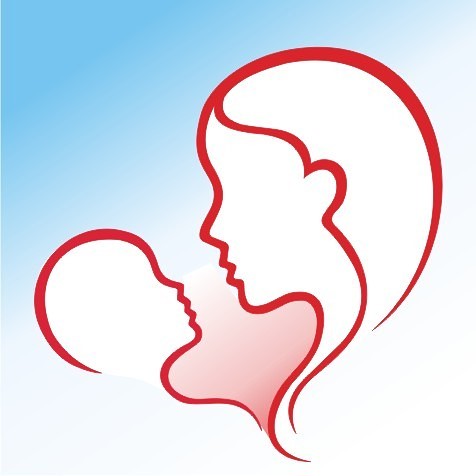 Меры социальной поддержки, предоставляемые из средств федерального бюджета.Пособие по беременности и родам выплачивается в размере 628,47 рублей женщинам, уволенным в связи с ликвидацией организаций, прекращением физическими лицами деятельности в качестве индивидуальных предпринимателей, прекращением полномочий нотариусами, занимающимися частной практикой, и прекращением статуса адвоката, а также в связи с прекращением деятельности иными физическими лицами, чья профессиональная деятельность в соответствии с федеральными законами подлежит государственной регистрации и (или) лицензированию.Единовременное пособие женщинам, вставшим на учет в медицинских организациях в ранние сроки беременности выплачивается в размере    628,47 рублей по месту назначения и выплаты пособия по беременности и родам.Единовременное пособие при  рождении ребенка выплачивается в размере 16759,09 рублей одному из безработных родителей.Ежемесячное пособие по уходу за ребенком выплачивается:- матерям, уволенным в период беременности, отпуска по беременности и родам, в размере 40% заработка получаемого по месту работы;- нетрудоустроенным гражданам, фактически осуществляющим уход за ребенком, в размере 3142,33 рубля по уходу за первым ребенком и 6284,65 рубля по уходу за вторым ребенком и последующими детьми.Меры социальной поддержки,предоставляемые из средств федерального бюджета.Пособие по беременности и родам выплачивается в размере 628,47 рублей женщинам, уволенным в связи с ликвидацией организаций, прекращением физическими лицами деятельности в качестве индивидуальных предпринимателей, прекращением полномочий нотариусами, занимающимися частной практикой, и прекращением статуса адвоката, а также в связи с прекращением деятельности иными физическими лицами, чья профессиональная деятельность в соответствии с федеральными законами подлежит государственной регистрации и (или) лицензированию.Единовременное пособие женщинам, вставшим на учет в медицинских организациях в ранние сроки беременности выплачивается в размере    628,47 рублей по месту назначения и выплаты пособия по беременности и родам.Единовременное пособие при  рождении ребенка выплачивается в размере 16759,09 рублей одному из безработных родителей.Ежемесячное пособие по уходу за ребенком выплачивается:- матерям, уволенным в период беременности, отпуска по беременности и родам, в размере 40% заработка получаемого по месту работы;- нетрудоустроенным гражданам, фактически осуществляющим уход за ребенком, в размере 3142,33 рубля по уходу за первым ребенком и 6284,65 рубля по уходу за вторым ребенком и последующими детьми.Единовременное пособие беременной жене военнослужащего, проходящего военную службу по призыву выплачивается жене военнослужащего, срок беременности которой составляет не менее ста восьмидесяти дней, в размере 26539,76 рублей.Ежемесячное пособие на ребенка военнослужащего, проходящего службу по призыву выплачивается матери ребенка военнослужащего, проходящего военную службу по призыву, в размере 11374,18 рубля.компенсация на питание беременных женщин, кормящих матерей и детей в возрасте Ежемесячная выплата в связи с рождением (усыновлением) 1 ребенка в размере прожиточного минимуму на ребенка 9566 руб. предоставляется семьям, имеющим среднедушевой доход ниже 1,5 кратного размера прожиточного минимума трудоспособного гражданина  15871,5 руб. Выплачивается до достижения ребенком возраста 1,5 лет.Меры социальной поддержки, предоставляемые из средств областного бюджета.Единовременное пособие в связи с рождением ребенка выплачивается малоимущим семьям в связи с рождением первого ребенка – 3500 рублей, второго ребенка - 4500 рублей, третьего или последующего ребенка – 6000 рублей.Ежемесячная денежная до 3-х лет в размере 450 рублей предоставляется указанным категориям граждан из малоимущих семей.Ежемесячное пособие на ребенка выплачивается малообеспеченным семьям с детьми в размере 115,02 рублей, на детей одиноких матерей и военнослужащих по призыву – 230,04 рулей, на детей, родители которых уклоняются от уплаты алиментов- 172,53 рубля.За назначением социальных выплат необходимо обращаться в ОГКУ «Многофункциональный центр предоставления государственных и муниципальных услуг населению» (далее - МФЦ) по месту жительства.Для семей, проживающих в г. Костроме обращаться в МФЦ по адресу: г. Кострома, ул. Калиновская, д. 38. телефон горячей линии 8 800 200 10 38 (звонок бесплатный), а также по следующим адресам: ул. Магистральная, д. 20 (ТРЦ «РИО»), мкр. Давыдовский-3, д. 11 (ТРЦ «Солнечный»), ул. Ткачей, д. 7 (ТЦ «Галерея»).